LIMON FINO EN OCTUBRE/20 . AJUSTE DE RIEGO PROGRESIVO DE RIEGOS DE VERANO A RIEGO DE OTOÑO EN FUNCIÓN DE CLIMATOLOGIA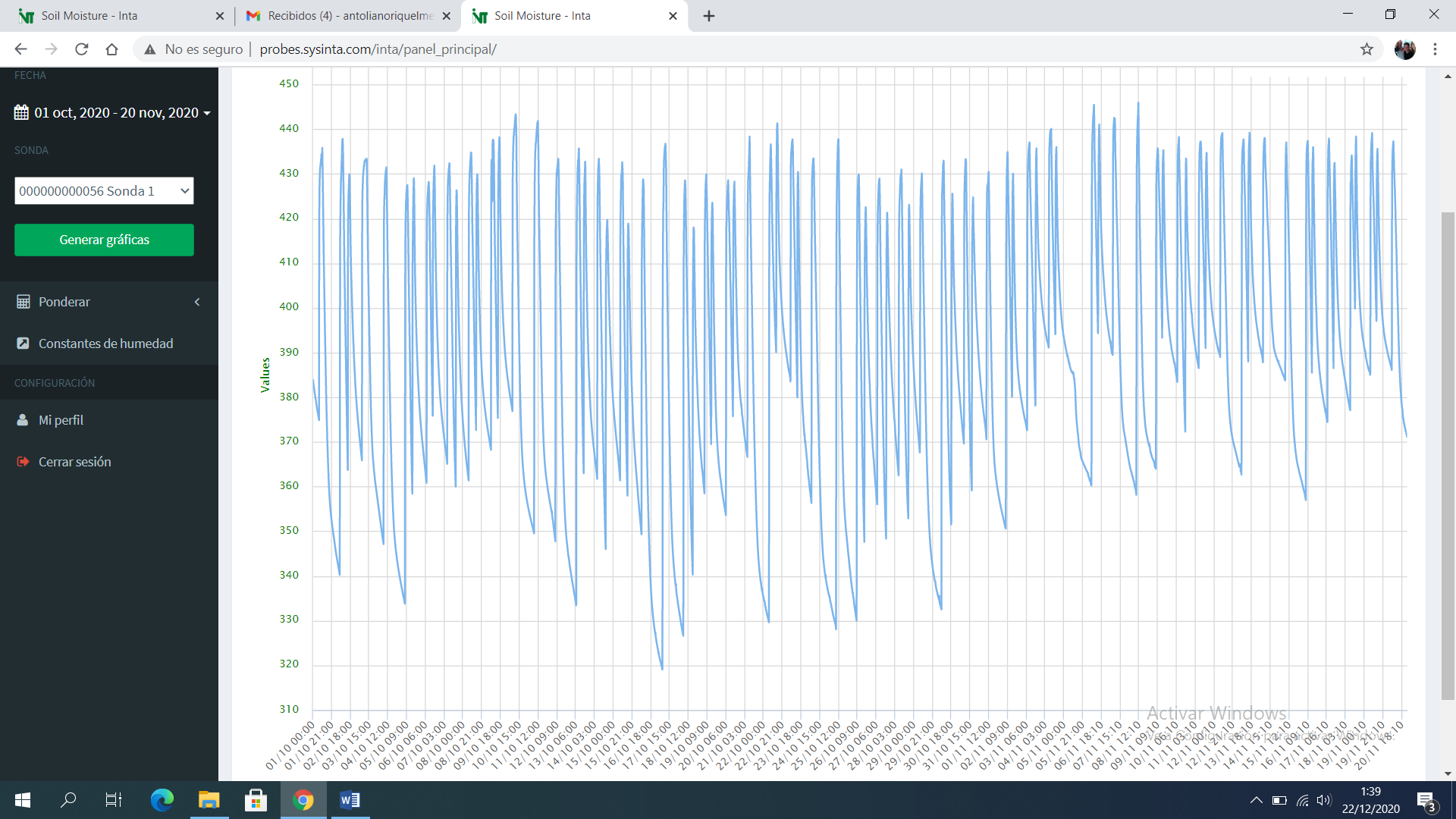 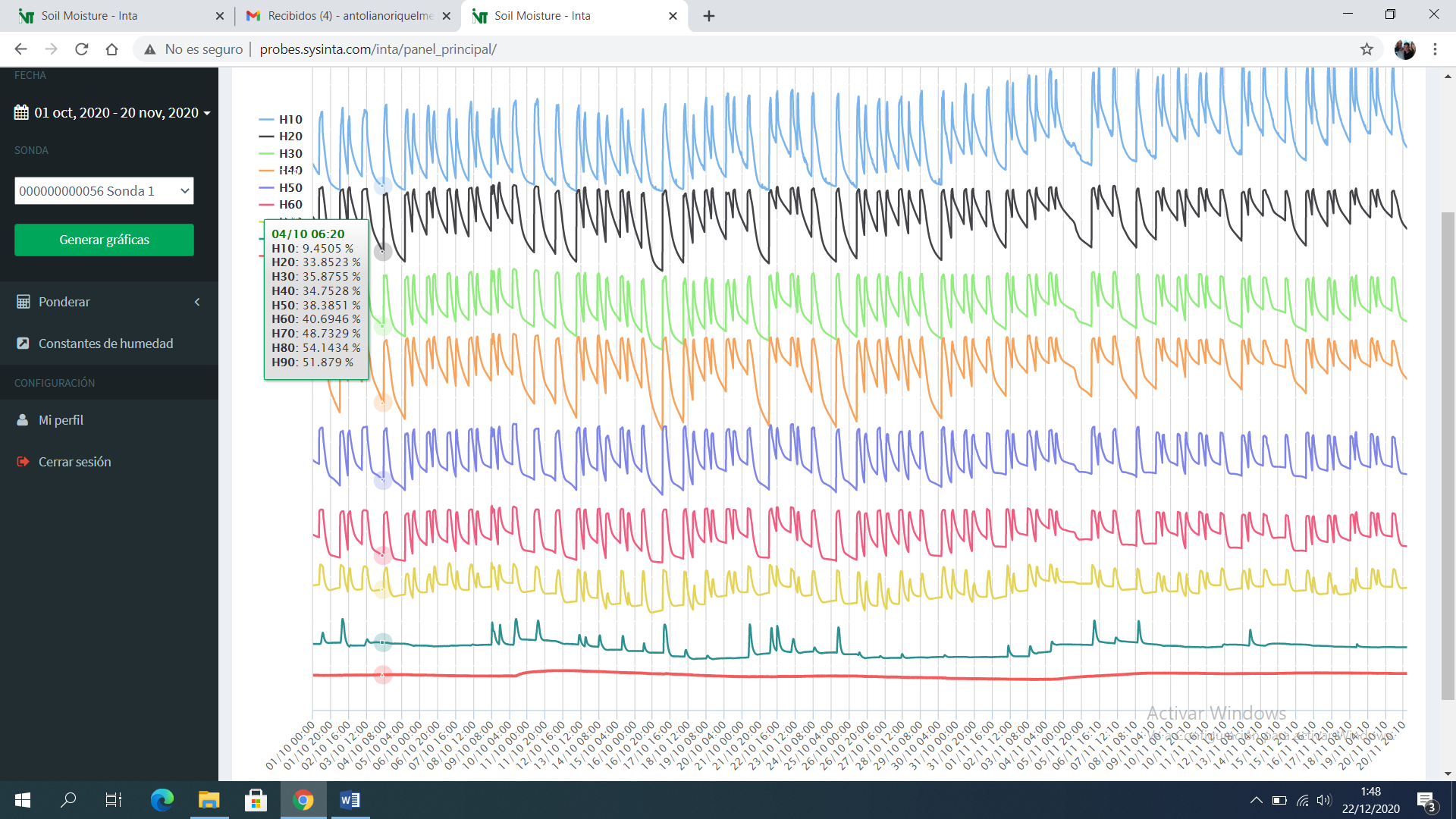 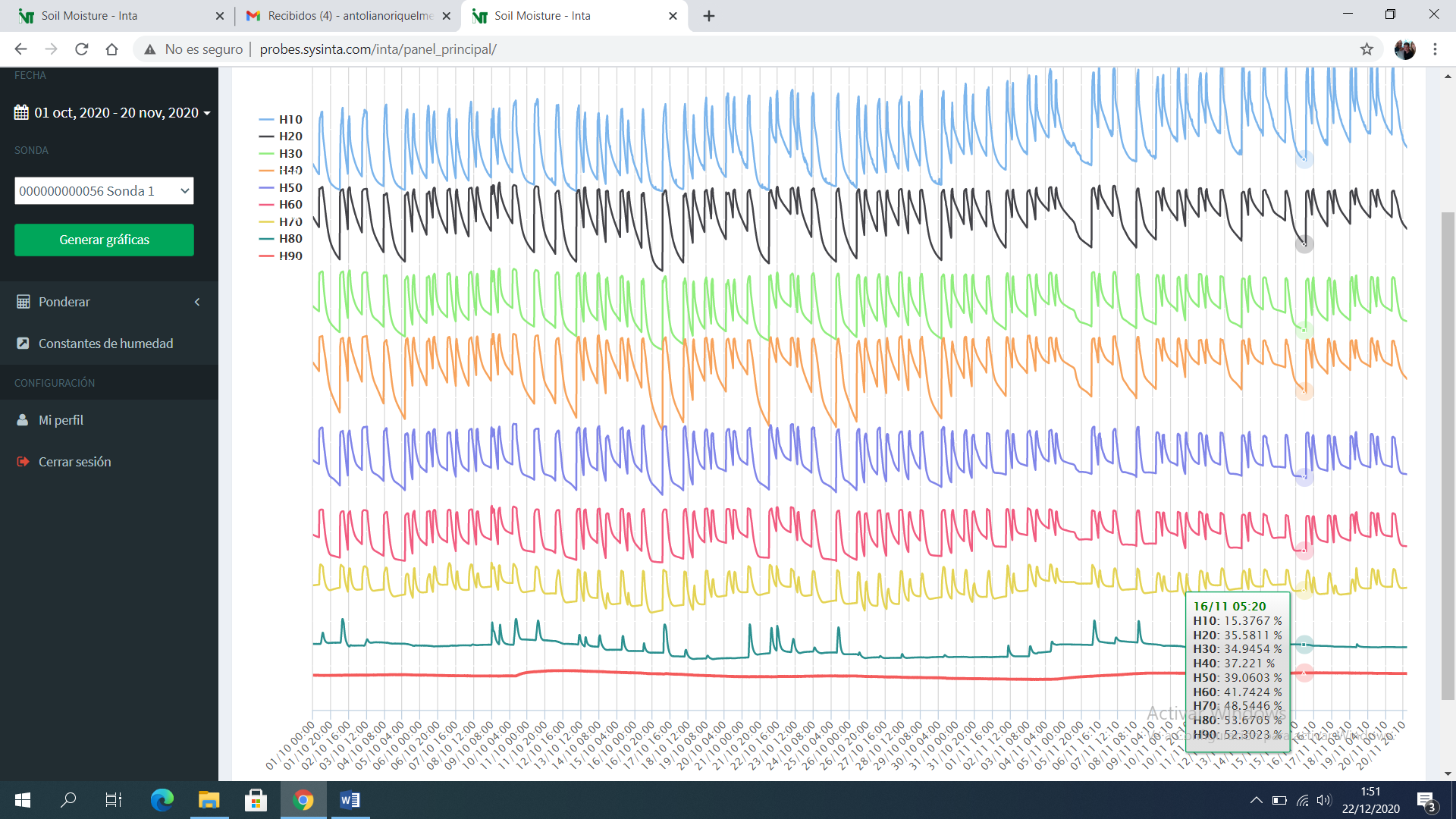 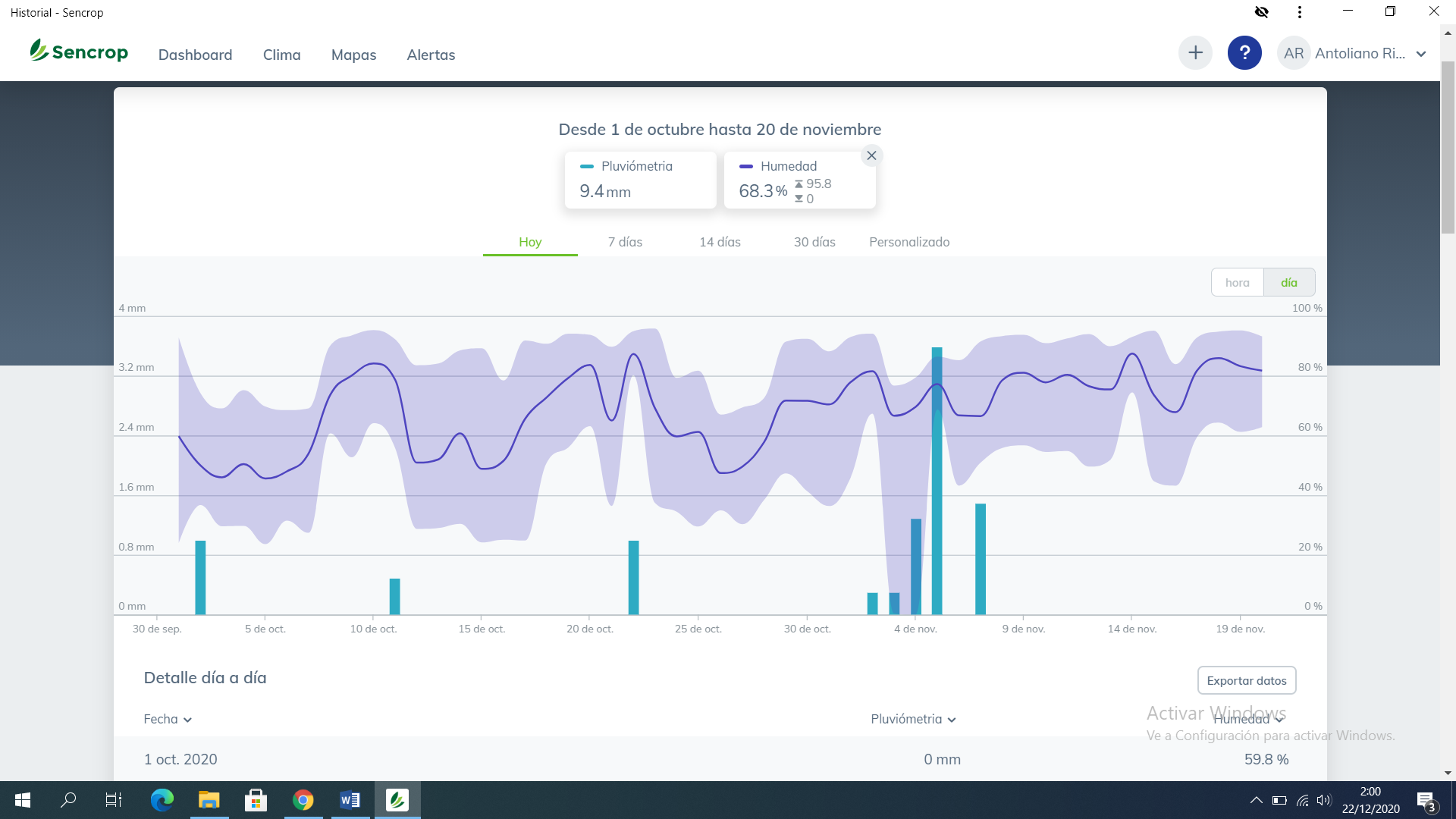 